	Приложение 7Методика «Мой класс»	Младшие школьники испытывают закономерные трудности при работе с традиционно используемыми в социально-психологической практике шкалами, опросниками, тестами, изучающими положение ребенка в коллективе.В таком случае удобнее использовать приведенную ниже методику.Вниманию учащихся предлагается листок с рисунком класса.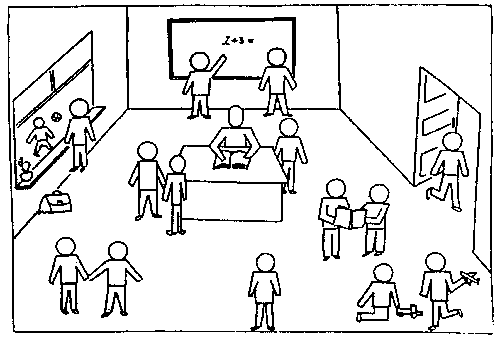 "Ребята! На этом рисунке схематично изображен ваш класс. За столом сидит учитель, ученики заняты своим делом. Часть ребят играет во дворе. Найдите и отметьте крестиком на рисунке себя, напишите рядом свое имя и фамилию. Затем отметьте (тоже крестиком) на рисунке своего товарища, напишите рядом его имя и фамилию".Учителю важно знать:С кем из участников ситуации отождествляет себя испытуемый?Какое место в классе он отводит идентифицируемому с собой персонажу (рядом с учителем, вне классной комнаты, вместе с ребятами, один)?Каково содержание занятий, эмоционально значимых для школьника?На рисунке обозначены позиции, указывающие на выраженность познавательных интересов: решение задачи у доски, совместное чтение книги, вопросы, задаваемые учителю. В данном случае идентификация в отношении этой позиции будет свидетельствовать об адекватности социально-психологического и учебного статуса младшего школьника.Анализ результатов:Позиция "один, вдали от учителя" - эмоционально неблагополучная позиция ребенка, указывающая на трудности адаптации к пребыванию в классном коллективе.Отождествление себя с детьми, стоящими в паре, вместе играющими, - доказательство благополучной социально-психологической позиции ребенка.Место рядом с учителем: учитель в данном случае является значимым лицом для испытуемого, а испытуемый отождествляет себя с учеником, принимаемым учителем.Игровая позиция: не соответствует учебной позиции.